АДМИНИСТРАЦИЯ ПОСЕЛКА ХОМУТОВКАХОМУТОВСКОГО РАЙОНА КУРСКОЙ ОБЛАСТИПОСТАНОВЛЕНИЕот 16.01.2020г.							  № 8п.ХомутовкаО регистрации Уставов территориального общественного самоуправления	В соответствии   со статьей 27  Федерального закона от 6 октября 2003 года №131-ФЗ «Об общих принципах организации местного самоуправления в Российской Федерации», Уставом муниципального образования «поселок Хомутовка», постановлением Администрации поселка Хомутовка Хомутовского района от  17.12.2019 № 229 «О мерах по реализации решения Собрания депутатов поселка Хомутовка от  22.11.2019 № 17/92 «Об утверждении Положения о территориальном общественном самоуправлении в муниципальном образовании «поселок Хомутовка» Хомутовского района», рассмотрев заявления территориального общественного самоуправления, Администрация поселка Хомутовка Хомутовского района ПОСТАНОВЛЯЕТ:	1. Зарегистрировать прилагаемый Устав территориального общественного самоуправления «Витязь».Внести сведения о регистрации Устава территориального общественного самоуправления «Витязь» в реестр территориального общественного самоуправления в муниципальном образовании «поселок Хомутовка» Хомутовского района под №1 с выдачей свидетельства №1  о регистрации Устава территориального общественного самоуправления «Витязь».	2. Зарегистрировать прилагаемый Устав территориального общественного самоуправления «улица Советская».Внести сведения о регистрации Устава территориального общественного самоуправления «улица Советская» в реестр территориального общественного самоуправления в муниципальном образовании «поселок Хомутовка» Хомутовского района под №2 с выдачей свидетельства №2  о регистрации Устава территориального общественного самоуправления «улица Советская».	3. Зарегистрировать прилагаемый Устав территориального общественного самоуправления «улица Кирова».	Внести сведения о регистрации Устава территориального общественного самоуправления «улица Кирова» в реестр территориального общественного самоуправления в муниципальном образовании «поселок Хомутовка» Хомутовского района под №3 с выдачей свидетельства №3  о регистрации Устава территориального общественного самоуправления «улица Кирова».	4. Постановление вступает в силу со дня его подписания и подлежит опубликованию в газете «Районные новости» и размещению на официальном сайте муниципального образования «поселок Хомутовка» в сети «Интернет».Глава поселка ХомутовкаХомутовского района                                                                     Э. А. Земцов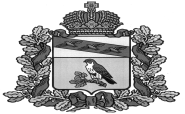 